MĚSTSKÁ ČÁST PRAHA 19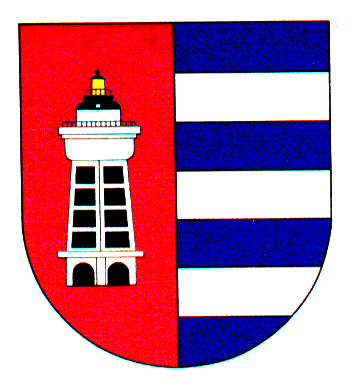 Úřad městské části Praha 19Odbor majetku, investic, bytového a nebytového hospodářstvíSemilská 43/1, Praha 9 – Kbely, 197 00Tel.: 284 08 08 70, 734 148 653e-mail: krejci.veronika@kbely.mepnet.czID:  ji9buvpVyřizuje: Mgr.. Veronika KrejčíZe dne:	17.2.2023					             														V Praze dne 17.2.2023DESAR, s.r.o.Malešická 39Praha 3130 00IČ 26418207Věc: Objednávka č. 27/611/2023/OMIBNH Dobrý den,na základě Vaší cenové nabídky u Vás objednáváme deratizaci nebytových prostor ve správě MČ Praha 19 pro rok 2023, která bude provedena 4x ročně, za cenu 13 200,- Kč bez DPH za jedno ošetření. Celková cena za rok 2023 bude činit 52 800,- Kč bez DPH.S pozdravem,Monika HavelkováVedoucí Odboru majetku, investic, bytového a nebytového hospodářství